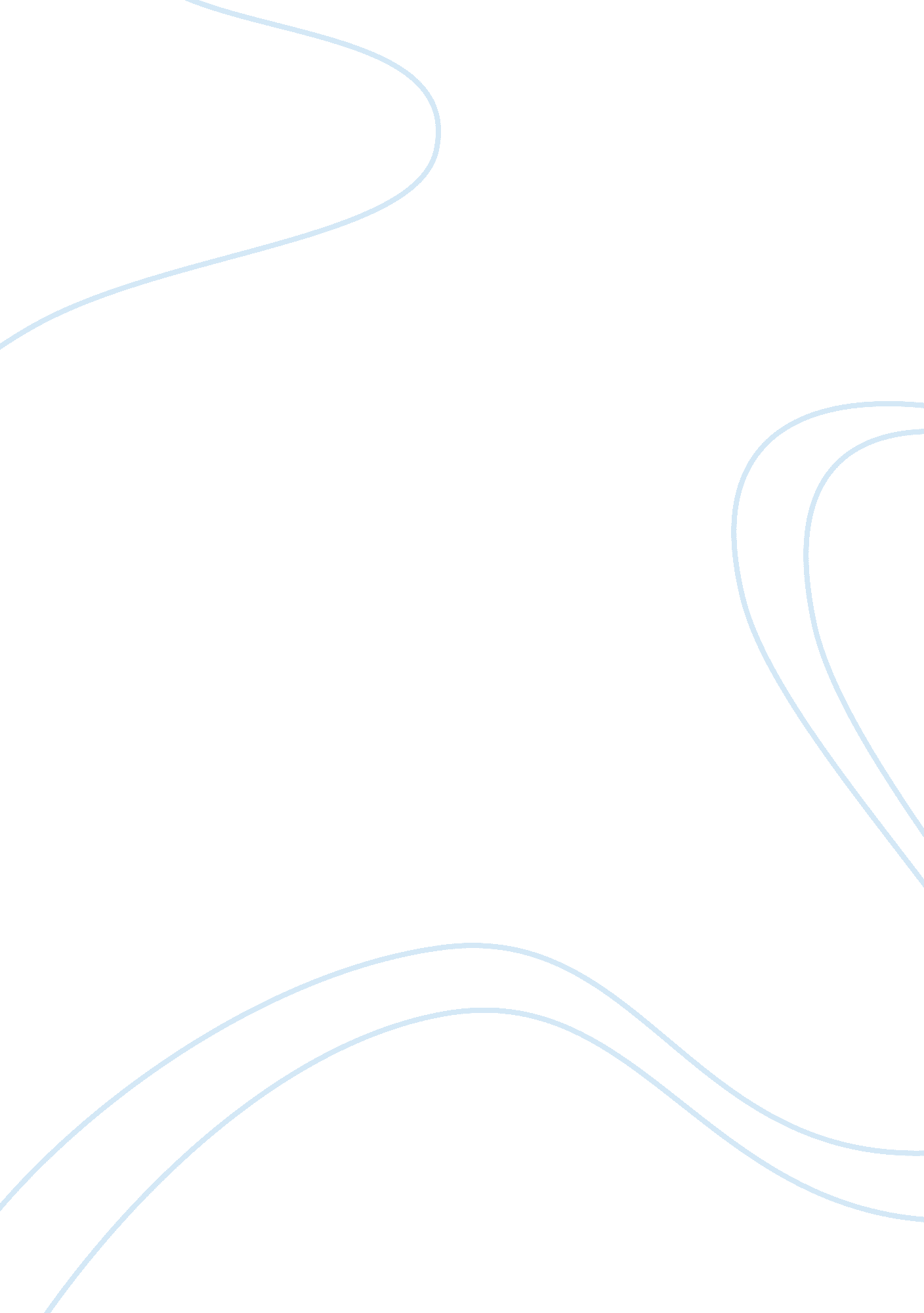 The economist keynesEconomics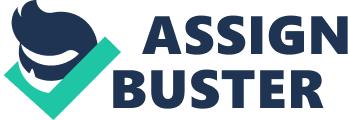 The author should address the use of labor laws to increase productivity and rebuildfamilybonds as our previous economy. The labor laws must reflect the new changes in our New Economy in order for traditional workers and corporations to flourish. Increased productivity can reduce the workloads of all workers once our economy reaches a successful standpoint in comparison to our forefathers. Economists call this movement a revolution, but many workers are still experiencing a mind numbingcareerdue to the long hours placed on their positions within corporations. The total mindsets of corporations replacing the “ family” aspect are visible in today’s new society as well; for instance, new technologies are replacing workers and outsourcing has reduced costs. These affiliations with other corporations have become a society within their own rights – IT firms and real estate industries. The economist Keynes understands that the work being put into the economy now will reduce the problems and fix the way our society functions today. Families have been disrupted due to the increased work weeks, single-family homes, and outsourcing in which some employees have relocated into foreign countries. Our economy may reach full potential if the government enforces vacation days as a requirement for all companies. This will give workers time to recuperate from thehard workthey have placed into their jobs during the week. In a way, this is a very clever argument because there is a possibility that worker will increase their productivity after a slight rest. Civil activities can be attended to as they were before, moremoneywill flow through the economy, and the technologies can alter or require workers to return to school for highereducation. Our New Economy demands a high-performance individual with working knowledge of the latest technologies; higher education requirements are signaling an improved economy too. National awareness of the advancedtechnologymay make labor laws suitable for high-performance workers as well as traditional workers. 